MẪU LOGO VÀ MÀU THƯƠNG HIỆU VIỆN QUỐC TẾ PHÁP NGỮ, ĐHQGHN – IFILogo IFIMã màu logo:fcd703 - vàng0166b3 - xanhed1f24 - đỏ82236c - tím149d52 - lá câyMàu thương hiệuĐỏ đun: #800020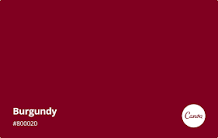 Tiếng Việt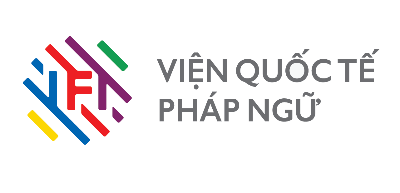 Tiếng Anh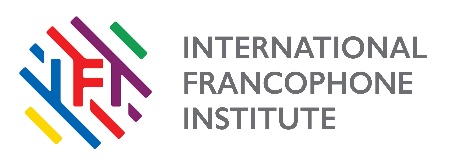 Tiếng Pháp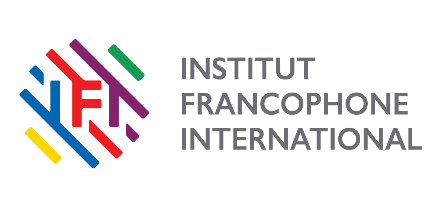 